Version Reviews Churches and cathedrals have been legally permitted to open for purposes of individual private prayer from 13th June 2020.House of Bishops guidance provided for churches to open for funerals from 15th June 2020. Public worship, with measures in place for social distancing, are allowed from 4th July 2020. C Of E COVID-19 Advice on Face Coverings 21st July 2020.COVID-19: guidance for the safe use of places of worship updated 19th January 2021Amalgamated all our risk assessments for Church to one 25/7/20Re-evaluated risk assessment 14/9/2020 & 15/1/2021 & 19/1/2021Step 3 change 17th May 2021 risk assessment reviewed and amended.Step 3 remains inplace till July 19th 2021.Future versions of this document will be produced when different forms of public worship and access are allowed.July 19th all legal requirements removed and emphasis on personal and corporate responsibility going forward. With the exception of isolation being law.Survey carried out to assess peoples feelings regarding Covid 19 July/August 2021.Issue Date Version Number Issued by Checked by Health and Safety Officer25th July 20201Christina Beveridge Church centre manager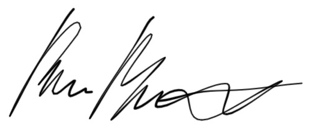 Reviewed 14th Sept 20202Christina Beveridge Church centre manager Reviewed 15th Jan 213Christina Beveridge Church Centre manager19th January 20214Christina Beveridge Church centre manager20th May 20215Christina Beveridge Church centre manager21st June 20216Christina Beveridge Church centre manager9th August 2021 7Christina Beveridge Church Centre ManagerChurch:All Saints HooleAssessor’s name:Christina Beveridge/Paul BarnfatherDate completed:09/08/21Review date:If Government change guidelinesArea of Focus Controls required Additional informationAction by whom?Completed – date and name Access to church buildings for clergy for purposes of private prayer and/or livestreamingOne point of entry to the church building clearly identified and separate from public entry if possibleVIA Church CentreService leader/CB19/6/20CB/PBAccess to church buildings for clergy for purposes of private prayer and/or livestreamingA suitable lone working policy has been consulted if relevant.Kept in H&S file in Main OfficeCB19/6/20CBSent to all staff reminder 13/1/21Access to church buildings for clergy for purposes of private prayer and/or livestreamingBuildings have been aired before use.Most days church to centre door is opened for airingCB30/3/20CBAccess to church buildings for clergy for purposes of private prayer and/or livestreamingCheck for animal waste and general cleanliness. Mon- Fri it is checkedCB30/3/20CBAccess to church buildings for clergy for purposes of private prayer and/or livestreamingEnsure water systems are flushed through before use.Mon- Fri taps are run/toilets flushedDishwashers run weeklyCB30/3/20CBAccess to church buildings for clergy for purposes of private prayer and/or livestreamingSwitch on and check electrical and heating systems if needed.CB30/3/20CBAccess to church buildings for clergy for purposes of private prayer and/or livestreamingThe font & Baptism Pool are empty.Always are emptied following useCB/Church wardens/Sidespeople14/5/20CBAccess to church buildings for clergy for purposes of private prayer and/or livestreamingEnsure safe use of equipment needed for livestreaming: avoid exceeding safe load on sockets, cables/tripod causing trip hazardKW/PBPreparation of the Church for Church Services, Individual prayer, Weddings   FuneralsConfirm that all steps (above) for access by clergy have been carried out before anyone else accesses the building.WeeklyCB/AW14/6/20CBPreparation of the Church for Church Services, Individual prayer, Weddings   FuneralsReview CofE guide on cleaning church buildings. Complete the ‘cleaning’ section of this risk assessment (below).Mthly or if they changeCB/AW15/6/20 CBPreparation of the Church for Church Services, Individual prayer, Weddings   FuneralsAttendance numbers limitsA person, or single household may pray on their own, up to a maximum of people that will be accommodated with social distancing in place within the building.Weddings, funerals and life events -upto the limit on the building including with social distancing.Once a safe limit is reached then access should be denied.CB/AW/Church Wardens/Clergy09/08/21 CBPreparation of the Church for Church Services, Individual prayer, Weddings   FuneralsChoose one point of entry into the church to manage flow of people and indicate this with notices, keeping emergency exits available at all times. Where possible use a different exit.HOOLE ROAD ENTRANCETOWER EXITSigns to clearly indicate Wardens/Sidespeople09/08/21 CBPreparation of the Church for Church Services, Individual prayer, Weddings   FuneralsMake any temporary arrangements for people to queue outside the building ( taking into account any risk from people gathering outside)Marker tape indicating spacing – cones can be used as necessaryWardens/Sidespeople09/08/21 CBPreparation of the Church for Church Services, Individual prayer, Weddings   FuneralsDoors and windows should be opened to improve ventilation.Hoole Road and Tower doors should be open along with one of the internal doors at each.Vestry door could also be opened if manned throughout the service.Fans could also be use at the front of the church to move air towards doorways.Wardens/Sidespeople09/08/21 CBPreparation of the Church for Church Services, Individual prayer, Weddings   FuneralsCO2 monitors to be used to assess that ventilation is adequate for the building.Monitored before, during and after the services to ensure safe for all attending. Fill in sheet provided.Wardens/Sidespeople/Centre manager09/08/21 CBPreparation of the Church for Church Services, Individual prayer, Weddings   FuneralsWalk through the church to plan for physical distancing in seats, aisles, at the altar rail, including safe flow of visitors. Recommending upto 2m distance in all directions	Note on every other pew to say don’t useCB/AW/Church Wardens/Sides people/WelcomersPreparation of the Church for Church Services, Individual prayer, Weddings   FuneralsClearly mark out seating areas including exclusion zones to maintain distancing.Back of church to have seating for people anxious and wanting to have good social distancing, better ventilation and no one singing over them.Use of  sticky notes to indicate where someone has sat, will mean people social distance clearly.Signs for ‘safer zone’Church Warden/Sidespeople/Volunteers/Visitors09/08/21 CBPreparation of the Church for Church Services, Individual prayer, Weddings   FuneralsClearly mark out flow of movement for people entering and leaving the building to maintain physical distancing requirements.Arrows on floor to direct flow to exitCB19/6/20 CBPreparation of the Church for Church Services, Individual prayer, Weddings   FuneralsLimit access to places were the public does not need go, maybe with a temporary cordon if needed.Doors closed or lockedCB19/6/20 CBPreparation of the Church for Church Services, Individual prayer, Weddings   FuneralsDetermine placement of hand sanitisers available for visitors to use.Entrance and ExitHandwashing available at sinkCB19/6/20 CBPreparation of the Church for Church Services, Individual prayer, Weddings   FuneralsDetermine if temporary changes are needed to the building to facilitate social distancingCB19/6/20 CBPreparation of the Church for Church Services, Individual prayer, Weddings   FuneralsPut up notices to remind visitors about important safe practices e.g. no physical contact, practice hand washing, face mask wearing etc.Face Masks to be worn on arrival, departure and when moving around the building.AND when singing (quietly).CB23/3/20  CB19/6/20 CB8/7/20 CB24/7/20 CBPreparation of the Church for Church Services, Individual prayer, Weddings   FuneralsIf the church has been used in the last 72 hours ensure high-risk surfaces and touch points have been wiped with appropriate sanitiser spray or disposable wipes.Sanitiser and blue roll available at all times all touchable surfaces are cleaned as req’d. CB/AW/Church wardens/Clergy15/1/21 CBPreparation of the Church for Church Services, Individual prayer, Weddings   FuneralsCheck that handwashing facilities have adequate soap provision and paper towels, and a bin for the paper towels.DoneCB/AW/SF30/3/20 CBPreparation of the Church for Church Services, Individual prayer, Weddings   FuneralsEnsure all waste receptacles have disposable liners (e.g. polythene bin bags) to reduce the risk to those responsible for removing them.DONECB/AW/SF30/3/20 CBTRACK & TRACEEveryone attending needs to be registered in for Track & Trace purposes. Those not registered on ChurchSuite must give full name and contact number each week.Forms produced to make this easier.Kept in Safe for 21 days then shredded under GDPR rules.Wardens/Sidespeople/Welcomers/CB/RK18/06/21ToiletsToilet doors fitted with foot opening device to limit handle touchingDoors can be wedged open on Ladies and Gents also to reduce touchingCBCB 06/7/20ToiletsCleaned daily including restocking and bins emptied.DailyCB/AW/SFCB 8/7/20Where possible doors and windows opened to improve ventilationDailyCB/AWCB/AW 8/7/20Put up notices to remind visitorsabout important safe practices e.g. practice safe handwashing, safe mask wearing, social distancingReviewed along with guidance and signs put up accordinglyCB CB March – July 20Ensure an adequate supply of soap, hand dryer working, paper towels, and a bin for waste.DailyCB/AW/SFCB/AW 30/3/20Ensure all waste receptables have disposable liners (e.g polythene bin bags) to reduce the risk to those responsible for removing them.DailyCB/AW/SFCB/AW 30/3/20Sound desk UsersSound desk users need to ensure area left clean for next user. Max 2 people at 1 metres + on Sound desk if 3 req’d all should wear masks.wipe down with sanitiser as ableRubbish bin to be emptied regularly, tie bag and place in the black bin on exit.Signs on soundesk with instructions.CB/Sound desk usersCB 09/08/21OrganistIs socially distanced. Must wear mask arriving and leaving – Wipe down touch points after use.CB/AW/OrganistCB 09/08/21Cleaning the church before and after general use (no known exposure to anyone with Coronavirus symptoms)If the church building has been closed for 72 hours between periods of being open then there is no need for extra cleaning to remove the virus from surfaces.Agreed30/3/20 CBCleaning the church before and after general use (no known exposure to anyone with Coronavirus symptoms)If 72-hour closure is not possible then check all cleaners are not in a vulnerable group or self-isolating.Andy Warren has shielding partner at home – use of PPE and shower and change clothes when he goes home.CBCB/AW 6/7/20Cleaning the church before and after general use (no known exposure to anyone with Coronavirus symptoms)Set up a cleaning rota to cover your opening arrangements for services.Wardens/Sidespeople responsible for ensuring all cleaning requirements are met.Wardens/SidespeopleCB 30/3/20Cleaning the church before and after general use (no known exposure to anyone with Coronavirus symptoms)All cleaners provided with gloves (ideally disposable).PPE available in cleaning cupboard and officeCB- Wardens and sidespeopleCB 30/3/20Cleaning the church before and after general use (no known exposure to anyone with Coronavirus symptoms)Suitable cleaning materials provided, depending on materials and if historic surfaces are to be cleaned.Sanitiser purchased is suitable for coronavirus and blue roll provided.Spray the blue roll then wipe to avoid bleaching pews by just spraying them, you must wipe, and change blue roll frequently.CB/ Wardens and SidespeopleCB 09/08/21Cleaning the church before and after general use (no known exposure to anyone with Coronavirus symptoms)Confirm person responsible for removing potentially contaminated waste (e.g. hand towels) from the site.CB/AW/CWAC CB/AWCB 30/3/20CB/AW6/7/20Cleaning the church before and after general use (no known exposure to anyone with Coronavirus symptoms)Confirm the frequency for removing potentially contaminated waste (e.g. hand towels) from the site – suggested daily removal.DailyCB/AW30/3/20CB19/6/20 CB/AWCleaning the church after known exposure to someone with Coronavirus symptomsIf possible close the church building for 72 hours with no access permitted.CBCleaning the church after known exposure to someone with Coronavirus symptomsIf 72-hour closure is not possible then follow Public Health England guidance on cleaning in non-healthcare settings.See guidance Public Health EnglandCBCleaning the church after known exposure to someone with Coronavirus symptomsIf the building has been quarantined for 72 hours, then carry out cleaning as per the normal advice on cleaning.See guidance Public Health EnglandCBUse of shared itemsCordon off or remove from public access any devotional objects or itemsRemovedCW/CB/Church wardens /Volunteers15/1/21 CBUse of shared itemsConsider if pew cushions/kneelers need to be removed as per government guidanceRemovedCB19/6/20 CBUse of shared itemsRemove or isolate children’s resources and play areasRemovedCB19/6/20 CBUse of shared itemsIndividuals should also avoid touching property belonging to others which, if removed, should be placed and collected by their owner while adhering to social distancing principles.Use of shared itemsRemove from use all books (inc. hymn books and Bibles) plus leaflets except single use material that will be removed by user.In Dove  - locked awaySigns for single use material upCB/AW30/3/20 CBUse of shared itemsItems owned by the individual to aid worship such as a religious text, can be brought in but should be removed again by the worshipper.Service leadersSingingSinging outside is still the preferred option.Singing indoors can take place with the following guidance:Service leaders MUST decide BEFORE the day if singing is permitted. This must be announced in the notice sheet and on the website so those who are vulnerable can decide to attend or join in online. It must also be announce at the beginning of the service so those wanting to have the option to leave can do so.Service leader must ensure that people are reminded before singing to put on masks. Only people wearing masks should sing.Singing is encouraged in a quieter manner as possible.An area at the back of church will be kept for people who do not want to sing or sit without masks on. This area is a ‘Safer Space’ for the vulnerable or anxious.No one should sing behind this space at all.Ventilation at the back is better due to Tower and Main Entrance doors being open.Service leaders/Musicians/Wardens/Sidespeople/ Volunteers etc….20/05/21 CB